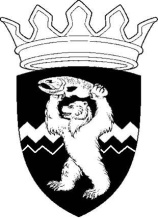 А Д М И Н И С Т Р А Ц И ЯЕЛИЗОВСКОГО МУНИЦИПАЛЬНОГО РАЙОНА КАМЧАТСКОГО КРАЯП О С Т А Н О В Л Е Н И Е   _______________________________________________________10.03.2023 № 431О закреплении муниципальных образовательных организаций, реализующих образовательные программы дошкольного, начального общего, основного общего и среднего общего образования за конкретными территориями в Елизовском муниципальном районе Во исполнение ст. 9 Федерального закона от 29.12.2012 № 273-ФЗ «Об образовании в Российской Федерации», руководствуясь ст. ст. 27, 28, 37 Устава Елизовского муниципального района, ПОСТАНОВЛЯЮ:Закрепить муниципальные образовательные организации, реализующие образовательные программы дошкольного образования за конкретными территориями в Елизовском муниципальном районе согласно приложению 1 к настоящему постановлению.Закрепить муниципальные образовательные организации, реализующие образовательные программы начального общего, основного общего и среднего общего образования за конкретными территориями в Елизовском муниципальном районе согласно приложению 2 к настоящему постановлению.Управлению делами Администрации Елизовского муниципального района – муниципальному казенному учреждению опубликовать настоящее постановление в средствах массовой информации и разместить на сайте Администрации Елизовского муниципального района в сети «Интернет».4. Настоящее постановление вступает в силу после его официального опубликования (обнародования).5. Контроль за исполнением настоящего постановления возложить на начальника Управления образования Администрации Елизовского муниципального района – муниципального казенного учреждения.Глава Елизовского муниципального района                                                                    С.Н. ТюлькинПриложение 1   к постановлению Администрации  Елизовского муниципального района от 10.03.2023 № 431Закрепление муниципальных образовательных организаций, реализующих образовательные программы дошкольного образования за конкретными территориями в Елизовском муниципальном районеМАДОУ «Детский сад № 1 «Ласточка», МБДОУ «Детский сад № 2 «Жемчужинка», МБДОУ «Детский сад № 4 «Малыш», МБДОУ «Детский сад № 14 «Сказка» г. Елизово:	МБДОУ «Детский сад № 5 «Ромашка», МБДОУ «Детский сад № 12 «Улыбка» г. Елизово:МБДОУ «Детский сад № 10 «Радуга», МБДОУ «Детский сад № 11 «Умка», МБДОУ «Детский сад № 23 «Василек»г. Елизово:МБДОУ «Детский сад № 8 «Аленушка»г. Елизово:МБДОУ «Детский сад № 22 «Веселинка»г. Елизово:МБДОУ «Детский сад № 3 «Жар-Птица», МБДОУ «Детский сад № 9 «Звездочка» г. Елизово:МБДОУ «Детский сад № 20 «Антошка»МБДОУ «Детский сад № 24 «Журавлик»МБДОУ «Детский сад № 26 «Росинка», МБДОУ «Детский сад № 27 «Почемучка»МБДОУ «Детский сад № 28 «Рябинушка»МБДОУ «Детский сад № 31 «Солнышко»,  МБДОУ «Детский сад № 36 «Ручеек»МДБОУ «Детский сад № 37 «Белочка» Приложение 2   к постановлению Администрации  Елизовского муниципального района от 10.03.2023 № 431Закрепление муниципальных образовательных организаций, реализующих образовательные программы начального общего, основного общего и среднего общего образования за конкретными территориями в Елизовском муниципальном районеМБОУ «Елизовская средняя школа № 1 им. М.В. Ломоносова»г. Елизово:МБОУ «Елизовская средняя школа № 2»г. Елизово:МБОУ «Елизовская средняя школа № 3»г. Елизово:МБОУ «Елизовская основная школа № 4»г. Елизово:МБОУ «Елизовская начальная школа № 5»г. Елизово:МБОУ «Елизовская средняя школа № 7 им. О.Н. Мамченкова»г. Елизово:МБОУ «Елизовская средняя школа № 8»г. Елизово:МБОУ «Елизовская средняя школа № 9 им. Р.В. Федины»г. Елизово:МБОУ «Пионерская средняя школа им. М.А. Евсюковой»МБОУ «Нагорненская средняя школа»МБОУ «Термальненская средняя школа» им. Героя Российской Федерации А.Н. ПоповаМБОУ «Паратунская средняя школа»МБОУ «Николаевская средняя школа»МБОУ «Сосновская начальная школа»МБОУ «Средняя школа Вулканного городского поселения»МБОУ «Раздольненская средняя школа им. В.Н. Ролдугина»МБОУ «Корякская средняя школа»МБОУ «Лесновская основная школа»МБОУ «Начикинская средняя школа»1.Брусничный проезд   14.4-й Лыжный переулок2.ул. Вилюйская  15.5-й Лыжный переулок3.ул. Виталия Кручины	16.6-й Лыжный переулок4.ул. Геофизическая 17.7-й Лыжный переулок5.ул. Гришечко 18.Морозный переулок6.ул. Жупановская19.ул. Малиновая7.ул. Ключевская	20.ул. Олимпийская8.ул. Корякская 21.ул. Рабочая9.ул. Ленина22.пер. Рыбкоповский10.ул. 40 лет Октября23.ул. Строительная11.1-й Лыжный переулок24.ул. Спортивная12.2-й Лыжный переулок25.Туристический проезд13.3-й Лыжный переулок1.ул. Авачинская                                        17.ул. Мирная                                                2.пер. Авачинский   18.ул. Октябрьская                                       3.ул. Артельная                                          19.пер. Островной          4.ул. Атласова 20.ул. Паратунская                       5.ул. Беринга 21.ул. Партизанская             6.ул. Берёзова22.ул. Первомайская          7.ул. Вилюйская23.ул. Перевальная 8.ул. Водная24.ул. Подгорная          9.ул. Гаражная25.ул. Пограничная                                        10.ул. Горная                                                  26.ул. Речная11.ул. Завойко                                               27.пер. Солдатский                                        12.ул. Зелёная28.ул. Сопочная                                              13.ул. Комсомольская29.ул. Спартака Мячина 14.ул. Красноармейская       30.пер. Челюскина                                                            15.ул. Крутая31.ул. Чукотская                                            16.ул. Лазо     32.пер. Чукотский1.ул. Автомобилистов                                  27.ул. Ольховая2.ул. Большаковой28.ул. Осиновая3.ул.  Белорусская29.ул. Песчаная                                               4.ул. Гагарина30.ул. Пионерская5.ул. Горького                                               31.ул. Пихтовая6.ул. Грибная32.ул. Прибалтийская7.ул. Дзержинского33.ул. Профсоюзная8.ул. Дорожная34.проезд Излучина9.ул. Завойко                                                 35.ул. Рабочей смены10.ул. Загородная36.ул. Российская11.ул. Зеленогорская37.ул. Рыбачья12.ул. Казахская38.ул. Садовая13.ул. Кедровая39.ул. Санаторная14.ул. Космонавтов                                        40.ул. Свердлова15.ул. Крестьянская41.пер. Сосновский16.ул. Крутая42.ул. Солнечная17.ул. Ларина43.ул. Старикова18.ул. Лесная                                                   44.ул. Тополиная19.ул. Ленинградская45.ул. Тюлькина20.ул. Малый проезд46.ул. Украинская21.ул. Мичурина47.ул. Уральская22.ул.  Механизации48.ул. Хабаровская23.ул. Монтажников                                      49.ул. Хуторская24.ул. Морская50.ул. Чернышевского                                   25.ул. Нагорная                                               51.ул. Чкалова26.ул. Новая1.ул. Архангельская16.ул. Магистральная до № 33  2.ул. Береговая                                           17.ул. Московская3.ул. Беринга18.ул. Мичуринская4.ул. Взлётная                                            19.ул. Мурманская5.ул. Волгоградская20.пер. Мутной6.ул. Виталия Кручины                                         21.ул. Набережная                                       7.ул. Западная22.пер. Овражный8.ул. Звёздная                                             23.ул. Подстанционная                                9.ул. Зелёная24.пер. Ручейный                                         10.ул. Иркутская                                         25.ул. Рябикова11.ул. Калининская26.ул. Смоленская12.пер. Канонерский27.ул. Торговая13.ул. Карьерная28.ул. Тундровая                                         14.ул. Кировская                                         29.пер. Флотский                                         15.ул. Ленина                                              30.ул. Хирургическая                                  1.ул. Ленина4.пер. Тимирязевский 2.пер. Радужный  5.ул. 40 лет Октября3.ул. Рябикова1.ул. Ангарская29.ул. Можайская 2.пер. Байкальский30.пер. Можайский 3.ул. Ватутина31.ул. Молодежная 4.ул. Весенняя32.пер. Молодежный 5.ул. Вилкова33.ул. Нестерова 6.ул. Восточная34.ул. Новый городок 7.ул. Вулканическая35.ул. Омская 8.ул. Вьюжная36.ул. Осипенко 9.ул. Гастелло37.ул. Полярная 10.ул. Гризодубовой38.ул. Расковой 11.ул. Дальневосточная39.ул. Сахалинская 12.пер. Донецкий40.ул. Северная 13.пер. Дунайский41.пер. Сигнальный 14.пер. Елизовский42.пер. Советский 15.ул. Запорожная43.ул. Соловьева 16.ул. Зенитная44.ул. Сухая 17.пер. Инженерный45.ул. Таежная 18.ул. Инженерная46.ул. Талалихина19.пер. Калужский47.ул. Томская20.ул. Камчатская48.ул. Центральная 21.ул. Кольцевая49.ул. Циолковского 22.ул. Котельная50.ул. Шелехова 23.ул. Красноярская51.ул. Школьная 24.ул. Крашенинникова52.ул. Шоссейная 25.ул. Луговая53.ул. Энергетиков 26.ул. Ленинская 54.ул. Южная 27.ул. Магистральная 55.ул. Ягодная28.ул. Матросова 56.п. Двуречьеп. Николаевкап. Пионерский, п. Светлый, п. Крутобереговоп. Нагорный, п. Новый, п. Двуречьеп. Раздольный, п. Кеткино, п. Пиначевос. Коряки, с. Южные Коряки, с. Северные Коряки, п. Зелёный, п. Лесной, п. Березняки п. Вулканный1.ул. Виталия Кручины - с № 18 по № 40 (четная сторона), № 274.ул. Малиновая2.ул. Гришечко - №№ 1, 35.ул. 40 лет Октября3.ул. Ленина - с № 27 по № 39 (нечетная сторона)1.ул. Авачинская21.пер. Островной2.пер. Авачинский22.ул. Паратунская3.ул. Артельная23.ул. Первомайская4.ул. Атласова24.ул. Перевальная5.ул. Берёзовая25.ул. Подгорная6.ул. Беринга №№ 10, 21, 21а26.пер. Почтовый7.ул. Водная27.ул. Пионерская8.ул. Гаражная28.ул. Речная9.ул. Дзержинского29.ул. Рыбачья10.ул. Дорожная30.ул. Рабочей смены11.ул. Завойко – с № 11 по № 85 (нечетная сторона); с № 58 по № 84 (четная сторона)31.ул. Садовая12.ул. Зелёная32.ул. Санаторная13.проезд Излучина33.ул. Свердлова14.ул. Комсомольская34.пер. Светлый15.ул. Крутая35.ул. Солнечная16.ул. Ларина36.ул. Уральская17.ул. Ленинградская37.ул. Хабаровская18.ул. Ленина № 1538.ул. Хуторская19.ул. Мирная 39.ул. Чкалова20.ул. Новая 40.ул. Чукотская1.ул. Беринга - №№ 22а, 26, 37, 3918.пер. Солдатский 2.ул. Вилюйская19.ул. Строительная3.ул. Виталия Кручины - №№ 19, 21, 23, 25/2, 25/3, 25/4, 25/5, 37, 40а, 40б, 42, 44, 46, 48, 50, 54, 54а20.ул. Спортивная4.ул. Геофизическая 21.пер. Рыбкооповский5.ул. Горная22.пер. Челюскина (частный сектор)6.ул. Дергачёва 23.1-й Лыжный переулок7.ул. Жупановская24.2-й Лыжный переулок8.ул. Завойко - №№ 28, 30, 38, 40, 42, 42а, 44, 52, 5425.3-й Лыжный переулок9.ул. Красноармейская26.4-й Лыжный переулок10.ул. Ключевская27.5-й Лыжный переулок11.ул. Корякская28.6-й Лыжный переулок12.ул. Лазо29.7-й Лыжный переулок13.ул. Партизанская30.Брусничный проезд14.ул. Пограничная 31.Морозный переулок15.ул. Рабочая32.ул. Олимпийская 16.ул. Спартака Мячина33.Туристический проезд17.ул. Сопочная1.ул. Автомобилистов18.ул. Монтажников 2.ул. Белорусская19.ул. Морская 3.ул. Большаковой20.ул. Нагорная 4.ул. Гагарина 21.ул. Ольховая5.ул. Горького 22.ул. Осиновая6.ул. Грибная23.ул. Песчаная7.ул. Завойко с № 87 по № 15524.ул. Пихтовая8.ул. Загородная25.ул. Профсоюзная9.ул. Зеленогорская26.ул. Прибалтийская10.ул. Казахская27.ул. Российская11.ул. Кедровая28.ул. Старикова 12.ул. Космонавтов 29.пер. Сосновый 13.ул. Крестьянская 30.ул. Тополиная 14.  ул. Лесная  31.ул. Тюлькина 15.ул. Малый проезд 32.ул. Украинская 16.ул. Механизации 33.ул. Чернышевского17.ул. Мичурина 1.ул. Безымянная    9.ул. Попова     2.ул. Винокурова  10.ул. Поротова3.ул. Дежнева11.ул. Пушкина      4.ул. Заречная12.ул. Связи     5.ул. Мачтовая                                                       13.ул. Симакова 6.ул. Маяковского                                                 14.ул. Тверская 7.ул. Некрасова    15.Тихий проезд 8.ул. Осенняя   16.ул. Юбилейная                               1.ул. Береговая6.пер. Ручейный2.ул. Беринга №№ 4, 5, 67.ул. Рябикова с №1 по № 533.ул. В. Кручины №№ 2, 4, 7, 8, 9, 118.пер. Тимирязевский - №№ 2, 4, 6, 84.ул. Ленина №№ 2, 3, 5, 12, 26, 28, 30А, 32, 32А, 34, 369.пер. Флотский5.ул. Набережная 1.ул. Ленина - №№ 40, 41, 41а, 41б, 41в, 41/1, 42, 43, 44, 45, 45а, 47, 47а, 47б, 49, 49а, 49б, 51, 51А, 53, 55, 57, 59, 61, 63, 65, 67, 67/2, 79/1, 79/2, 81/1, 81/2, 81а, 855.ул. 40 лет Октября - №№ 10, 10а, 13, 272.пер. Радужный - №№ 1,2, 4, 6, 86.пер. Тимирязевский - №№ 7, 7а3.ул. Рябикова - №№ 54, 57, 59, 617.для получения обучающимися основного общего и среднего общего образования,  территории, закреплённые за МБОУ «Елизовская начальная школа № 5» закрепляются за МБОУ «Елизовская средняя школа № 8» 4.ул. Гришечко - №№ 5, 7, 7а, 9, 13, 13а, 13б, 15, 171.ул. Ангарская38.ул. Матросова      2.ул. Архангельская 39.пер. Можайский  3.пер. Байкальский 40.пер. Молодежный  4.ул. Ватутина41.ул. Московская5.ул. Весенняя 42.пер. Мутной6.ул. Взлётная 43.ул. Мурманская7.ул. Вилкова44.ул. Мичуринская8.ул. Восточная45.ул. Нестерова  9.ул. Волгоградская 46.ул. Новый городок    10. ул. Вулканическая47.ул. Омская 11.ул. Вьюжная48.ул. Осипенко12.ул. Гастелло49.пер. Овражный13.ул. Гризодубовой50.ул. Полярная14.ул. Дальневосточная 51.ул. Подстанционная15.пер. Донецкий 52.ул. Расковой                      16.пер. Дунайский                                      53.ул. Сахалинская17.пер. Елизовский    54.ул. Северная     18.ул. Запорожная55.пер. Сигнальный19.ул. Западная56.пер. Советский20.ул. Зенитная57.ул. Смоленская21.ул. Звёздная  58.ул. Соловьева22.пер. Инженерный59.ул. Сухая23.ул. Иркутская60.ул. Таежная24.пер. Калужский 61.ул. Талалихина   25.ул. Карьерная  62.ул. Томская26.пер. Канонерский63.ул. Торговая27.ул. Калининская64.ул. Тундровая28.ул. Камчатская65.ул. Хирургическая29.ул. Кировская66.ул.  Центральная 30.ул. Кольцевая    67.ул. Циолковского31.ул. Котельная   68.ул. Шелехова32.ул. Красноярская                                      69.ул. Школьная  33.ул. Крашенинникова70.ул. Шоссейная34.ул. Кроноцкая71.ул. Энергетиков35.ул. Ленинская72.ул. Южная36.ул. Луговая   73.ул. Ягодная     37.ул. Магистральнаяп. Пионерский, п. Светлый, п. Крутобереговоп. Нагорный, п. Новый, п. Двуречьеп. Термальный п. Паратункап. Николаевка п. Сосновкап. Вулканный, п. Раздольный, п. Кеткино, п. Пиначевос. Коряки, с. Южные Коряки, с. Северные Коряки, п. Зелёныйп. Лесной, п. Березнякип. Начики, п. Сокоч, п. Дальний, с. Малка, с. Ганалы 